TEZTER - ГЕНЕРИРУЕТ СИГНАЛЫ В РОССИИ09.09.2015 20:55C 3 сентября 2015 года СНИЖЕН ТАРИФ на генерацию сигналов SD, HDMI, VGA, YPbPrПо вопросам приобретения обращайтесь к официальным дилерам оборудования TEZTER, подробные описания оборудования для вашего решения на нашем сайте.Посмотреть каталог TEZTER здесь Генераторы сигналов SDIНазначение:  настройка, проверка и калибровка SDI-линий, дисплеев и другого оборудованияПереносная конструкция генераторов и удобное меню помогают значительно упростить процедуру тестирования. Диапазон рабочих температур от 0°C до 40°C.Генераторы сигналов SDIНазначение:  настройка, проверка и калибровка SDI-линий, дисплеев и другого оборудованияПереносная конструкция генераторов и удобное меню помогают значительно упростить процедуру тестирования. Диапазон рабочих температур от 0°C до 40°C.Генераторы сигналов SDIНазначение:  настройка, проверка и калибровка SDI-линий, дисплеев и другого оборудованияПереносная конструкция генераторов и удобное меню помогают значительно упростить процедуру тестирования. Диапазон рабочих температур от 0°C до 40°C.G-SDI/1G-SDI/4G-SDI/3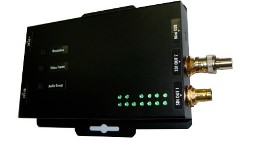 Цена: 260.00 USD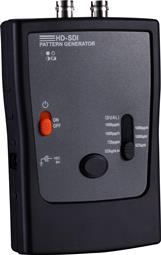 Цена: 226.50 USD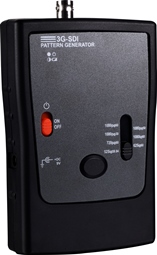 Цена: 280.00 USD Поддерживает стандарты 3G/HD/SD Генерация тестовых таблиц и цветных динамических шаблонов (по RS-232) Поддержка NTSC/PAL (до 1080р) Скорость передачи данных: до 2,97 Гб/с Расстояние передачи: до 60 м - 3G-SDI, 150 м - HD-SDI, 300 м - SD-SDI Размеры 154 x 89 x 26 ммПодробные технические характеристики… 8 различных тестовых изображений для передачи видео в форматах: HD/SD Работает с 7 различными разрешениями (до 1080p @ 60Гц Dual link) Разъемы вход/выход: 2 BNC Макс.пропускная способность 1.485Гб (2.97Гб Dual Link) Поддерживает аудиосигнал Размеры: 144,5 x 93 x 33 ммПодробные технические характеристики… 8 различных тестовых изображений для передачи видео в форматах: 3G/HD/SD Работает с 7 различными разрешениями (до 1080p @ 60Гц) Разъемы: BNC Макс. пропускная способность 2.97Гбит/c Поддерживает аудиосигнал Размеры: 144,5 x 93 x 33 ммПодробные технические характеристики…G-HDMI/1. Генератор сигналов HDMIG-VGA/1. Генератор сигналов VGAG-Y/1. Генератор сигналов  YPbPr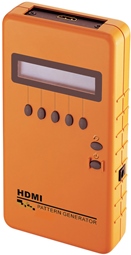 Цена: 138.00 USD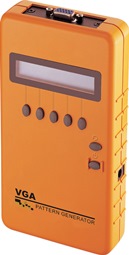 Цена: 130.00 USD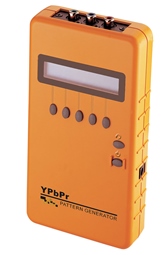 Цена: 130.00 USDНазначение: проверка и калибровка HDMI линий, дисплеев и другого оборудования. Отлично подходит также для HDTV мониторов, домашних кинотеатров и студийного оборудования, кроме того, его можно использовать для проверки оборудования на соответствие стандартам ATSC. Генератор создаёт 34 различных тестовых изображения в 48 разрешениях (до UXGA/1080p). Переносная конструкция генератора и удобное меню.Характеристики: LCD дисплей 2 строки x 16 символов Поддерживает стандарты: HDMI 1.3, HDCP 1,2 и DVI 1,0 и аудиосигнал Макс. длина кабеля -5 м, Размеры: 180 x 95 x 35 ммПодробные технические характеристики…Назначение: настройка, тестирование и калибровка различного видеооборудования: VGA мониторов, домашних кинотеатров и студийного оборудования, кабелей; также его можно использовать для проверки оборудования на соответствие стандартам ATSC. Генератор создаёт 34 различных тестовых изображения в 20 разрешениях. Простота конструкции устройства и удобное меню.Характеристики:  LCD дисплей 2 строки x 16 символов Частота обновления пикселя 162 МГц Макс.разрешение до 1600x1200 @60Гц Макс. длина кабеля -5 м Размеры: 190 x 95 x 35 ммПодробные технические характеристики…Назначение: проверка цепей компонентного сигнала YPbPr и настройка видеооборудованияХарактеристики: LCD дисплей 2 строки x 16 символов Макс. разрешение 1920x1080P @ 60 Гц Макс. длина кабеля -5 м Размеры: 190 x 95 x 35 ммПодробные технические характеристики…